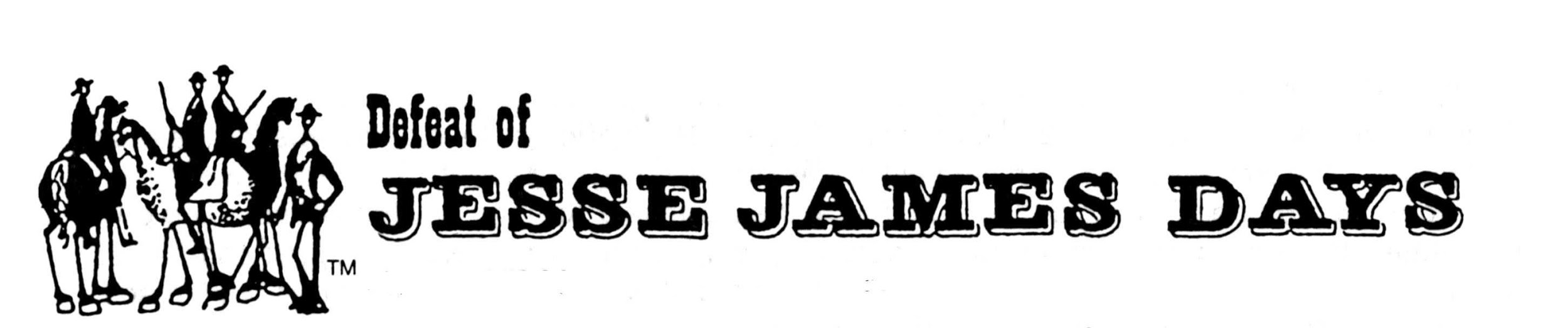 2021 Grand Parade Application Sunday, September 12, 2021 – 2 p.m.Organization Name: ____________________________________________________________

Contact Name: _________________________________________________________________
Address: ______________________________________________________________________City, State, Zip _________________________________________________________________Phone (Day):_____________________________ (Evening): __________________________ E-Mail:_______________________________________________________________________Select One Category ONLY Type: (please describe)    Organizations ___________________________________________________________Band___________________________________________________________________Fee charge or traveling expense ______________________________________Commercial _____________________________________________________________Non-Commercial _________________________________________________________Clown Club______________________________________________________________Fee charge or traveling expense:_______________________________Color Guard_____________________________________________________________Novelty_________________________________________________________________Fee charge or traveling expense________________________________Unit Information  Number of People in Unit __________Any Animals (type) _______________________________Length & Width of Unit (this is important to allow for parade line-up space) __________________Mode of Travel (walk, vehicle etc.)__________________________________________________Number of Vehicles in Unit _______________________________________________________Does your unit emit music? _______________________________________________________Participated in this parade previously? _________, which years? _________________________DESCRIPTION OF UNIT: (This information will be used by the Announcer’s Booth during parade) ____________________________________________________________________________________________________________________________________________________________________________________________________________________________________________________________________________________________________________________SPECIAL NEEDS or COMMENTS:  _____________________________________________________________________________________________________________________________To facilitate parking, please fill in the following information if it applies to your unit:  Number of buses transporting unit_____________Number of cars transporting unit_______________Number of trailers transporting unit (length _____ width______) Completed APPLICATIONS must be submitted no later than August 1, 2021.